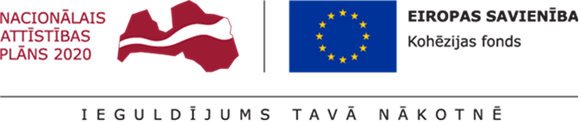 APSTIPRINĀTSVentspils brīvostas pārvaldes2020.gada 29.jūnijāIepirkumu komisijas sēdēATKLĀTA KONKURSA“Būvuzraudzības darbu izpilde objektā “Pievadceļu attīstība Ventspils brīvostas teritorijā esošajiem termināļiem un industriālajām zonām 2020.gadā – Ventas tilta seguma virskārtas atjaunošana, Ventspilī””ar identifikācijasNr. VBOP 2020/ 56 KFNOLIKUMSVentspils, 2020.gadsVISPĀRĪGĀ INFORMĀCIJAIepirkuma identifikācijas Nr. VBOP 2020/56 KFPasūtītājs: Iepirkuma norisi nodrošina Ventspils brīvostas pārvaldes izveidota iepirkumu komisija (turpmāk – Komisija).Iepirkuma procedūra: atklāts konkurss saskaņā ar Sabiedrisko pakalpojumu sniedzēju likumu (turpmāk - Likums).Informācijas apmaiņa iepirkuma procedūras ietvaros notiek latviešu valodā pa faksu vai e-pastu (e-pastam pievienojot skenētu dokumentu), vai pastu. Informācijas apmaiņā vienmēr jānorāda iepirkuma procedūras priekšmets un identifikācijas numurs, uz kuru tā attiecas. Informācija jāadresē Pasūtītāja vai piegādātāja/pretendenta norādītajām kontaktpersonām. Ieinteresētais piegādātājs – piegādātājs, kas saņēmis Iepirkuma procedūras dokumentus.Pretendents – jebkura juridiska vai fiziska persona vai šādu personu apvienība, kas ir iesniegusi piedāvājumu šajā nolikumā noteiktajā kārtībā, un kurš ir reģistrēts Elektronisko iepirkumu sistēmā (turpmāk – EIS) un ir iesniedzis piedāvājumu EIS e-konkursu apakšsistēmā.INFORMĀCIJA PAR Iepirkuma priekšmetUIepirkuma priekšmets – Būvuzraudzības darbu izpilde objektā “Ventas tilta seguma virskārtas atjaunošana, Ventspilī:*neskaitot tehnoloģiskos pārtraukumusCVP kods - 71247000-1 (būvdarbu uzraudzība).Būvdarbu izpildes laiks 60 kalendārās dienas pēc atzīmes saņemšanas par būvdarbu uzsākšanas nosacījumu izpildi būvatļaujā.Būvdarbu uzsākšana (tai skaitā uzsākšanai nepieciešamo materiālu pasūtīšana) ne vēlāk kā 60 kalendāro dienu laikā no Būvdarbu līguma noslēgšanas brīža.    Fiziska darbu uzsākšana un pabeigšana tiek fiksēta, sastādot attiecīgu aktu.Būvuzraudzības izpildes termiņš - no būvdarbu izpildes uzsākšanas (saskaņā ar Būvdarbu līgumā noteiktajiem termiņiem) līdz Objekta nodošanai ekspluatācijā. Ar objekta pieņemšanu ekspluatācijā saistītā dokumentācija Būvuzņēmējam jāsagatavo un jānodod Pasūtītāja pārstāvim 60 (sešdesmit) kalendāro dienu laikā pēc objekta būvdarbu pabeigšanas.Būvuzraudzība jāuzsāk sniegt pēc attiecīga paziņojuma no Pasūtītāja saņemšanas. Pakalpojumu līgums tiek slēgts saskaņā ar pakalpojumu līguma projektu (šī nolikuma 7.pielikums). Iepirkuma priekšmets nav sadalīts daļās. Pretendentam piedāvājums jāsagatavo par visu iepirkuma priekšmetu kopumu vienā variantā.Būvuzraudzība tiks veikti un finansēti projekta ietvaros, kura realizācija notiek saskaņā ar darbības programmas „Izaugsme un nodarbinātība” 6.1.1. specifiskā atbalsta mērķa “Palielināt lielo ostu drošības līmeni un uzlabot transporta tīkla mobilitāti” ietvaros).IEPIRKUMA PROCEDŪRAS DOKUMENTIIepirkuma procedūras dokumentu (turpmāk – Iepirkuma dokumenti) sastāvā ietilpst šīs Iepirkuma procedūras nolikums ar šādiem pielikumiem un EIS e-konkursu apakšsistēmā šī konkursa sadaļā publicētās datnes, kuri ir tā neatņemama sastāvdaļa:1.pielikums – Tehniskā specifikācija;2.pielikums – Pretendenta pieteikuma veidlapas;3.pielikums – Pretendenta piedāvāto speciālistu saraksta veidlapa;4.pielikums – Speciālistu CV un apliecinājuma veidlapa;5.pielikums – Apakšuzņēmēju saraksta un apakšuzņēmēja apliecinājuma veidlapas;6.pielikums – Tehniskā piedāvājuma apliecinājuma veidlapa;7.pielikums – Būvuzraudzības līguma projekts;8.pielikums – Būvdarbu līguma projekts;9.pielikums – Būvdarbu apjoma tabulas;10.pielikums – Ventspils pilsētas ielu būvniecības vadlīnijas 2020.Ar Iepirkuma dokumentiem Pretendenti var iepazīties un saņemt tos elektroniski bez maksas Ventspils brīvostas pārvaldes mājas lapā internetā http://www.portofventspils.lv/lv/publiskie-iepirkumi un EIS www.eis.gov.lv, un,  kā arī iepazīties ar Iepirkuma dokumentiem drukātā veidā bez maksas Ventspils brīvostas pārvaldē Jāņa ielā 19, Ventspilī, 202.kabinetā līdz 2020.gada 03.augusta  plkst.1600, darba dienās no plkst. 800 līdz 1200 un no 1300 līdz 1700, piektdienās līdz plkst.1600, iepriekš vienojoties ar Pasūtītāja kontaktpersonu (tālr. 636 02313) par apmeklējuma laiku.Ieinteresētais piegādātājs ir tiesīgs rakstiskā veidā savlaicīgi pieprasīt Pasūtītājam sniegt papildus informāciju par Iepirkuma dokumentos noteiktajām prasībām. Pasūtītājs atbildi sniedz piecu darbdienu laikā, bet ne vēlāk kā sešas dienas pirms piedāvājumu iesniegšanas termiņa beigām. Pasūtītājs nepieciešamības gadījumā ir tiesīgs veikt grozījumus Iepirkuma dokumentos Sabiedrisko pakalpojumu sniedzēju iepirkuma likumā noteiktajā kārtībā.Piegādātājiem par Iepirkuma dokumentiem sniegtā papildus informācija un Iepirkuma dokumentu grozījumi (ja tādi tiks veikti) būs pieejami Ventspils brīvostas pārvaldes interneta mājas lapā http://www.portofventspils.lv/lv/publiskie-iepirkumi un EIS www.eis.gov.lv.Ieinteresētais piegādātājs EIS e-konkursu apakšsistēmā šī konkursa sadaļā var reģistrēties kā nolikuma saņēmējs, ja tas ir reģistrēts EIS kā piegādātājs.Papildu informāciju Pasūtītājs nosūta e-pasta sūtījumā ieinteresētajam piegādātājam, kurš pieprasījis papildus informāciju/uzdevis jautājumu, un vienlaikus (tajā pašā dienā) ievieto informāciju Ventspils brīvostas pārvaldes interneta mājas lapā http://www.portofventspils.lv/lv/publiskie-iepirkumi un EIS www.eis.gov.lv. e-konkursu apakšsistēmā šī konkursa sadaļā.Pasūtītāja sniegtā papildus informācija un grozījumi Iepirkuma dokumentos ir Iepirkuma dokumentu neatņemama sastāvdaļa, un tā ir saistoša piegādātājam.Pretendenta piedāvājums ir spēkā un saistošs tā iesniedzējam 6 (sešus) kalendāros mēnešus pēc piedāvājumu iesniegšanas termiņa beigām, bet ne ilgāk kā līdz iepirkuma līguma noslēgšanai.Ja iepirkuma līgumu nevar noslēgt Iepirkuma dokumentos paredzētajā termiņā, Pasūtītājs var prasīt Pretendentam pagarināt piedāvājuma derīguma termiņu. Pretendentam, kas piekritīs pagarināt piedāvājuma derīguma termiņu, nebūs tiesības veikt izmaiņas piedāvājuma dokumentos. DALĪBAS NOSACĪJUMI IEPIRKUMA PROCEDŪRĀ4.1.	Dalība iepirkumu procedūrā ir brīvi pieejama jebkurai fiziskai vai juridiskai personai, šādu personu apvienībai jebkurā to kombinācijā, kas piedāvā sniegt Iepirkuma procedūras nolikumā paredzētos pakalpojumus un atbilst šādām dalības nosacījumu prasībām:4.1.1.	Pretendents vai persona, kura ir pretendenta valdes vai padomes loceklis, pārstāvēttiesīgā persona vai prokūrists, vai persona, kura ir pilnvarota pārstāvēt Pretendentu darbībās, kas saistītas ar filiāli, ar tādu prokurora priekšrakstu par sodu vai tiesas spriedumu, kas stājies spēkā un kļuvis neapstrīdams un nepārsūdzams, nav atzīts (-a) par vainīgu vai tam (-i) nav piemērots piespiedu ietekmēšanas līdzeklis par jebkuru no šādiem noziedzīgiem nodarījumiem:4.1.1.1.	noziedzīgas organizācijas izveidošana, vadīšana, iesaistīšanās tajā vai tās sastāvā ietilpstošā organizētā grupā vai citā noziedzīgā formējumā vai piedalīšanās šādas organizācijas izdarītajos noziedzīgajos nodarījumos,4.1.1.2.	kukuļņemšana, kukuļdošana, kukuļa piesavināšanās, starpniecība kukuļošanā, neatļauta piedalīšanās mantiskos darījumos, neatļauta labumu pieņemšana, komerciāla uzpirkšana, labuma prettiesiska pieprasīšana, pieņemšana vai došana, tirgošanās ar ietekmi,4.1.1.3.	krāpšana, piesavināšanās vai noziedzīgi iegūtu līdzekļu legalizēšana,4.1.1.4.	terorisms, terorisma finansēšana, teroristu grupas izveide vai organizēšana, ceļošana terorisma nolūkā, terorisma attaisnošana, aicinājums uz terorismu, terorisma draudi vai personas vervēšana un apmācīšana terora aktu veikšanai,4.1.1.5.	cilvēku tirdzniecība,4.1.1.6.	izvairīšanās no nodokļu vai tiem pielīdzināto maksājumu nomaksas,(izņemot, ja no dienas, kad kļuvis neapstrīdams un nepārsūdzams tiesas spriedums, prokurora priekšraksts par sodu vai citas kompetentas institūcijas pieņemtais lēmums, līdz piedāvājuma iesniegšanas dienai ir pagājuši 3 (trīs) gadi).4.1.2.	nav konstatēts, ka Pretendentam piedāvājumu iesniegšanas termiņa pēdējā dienā vai dienā, kad pieņemts lēmums par iespējamu iepirkuma līguma slēgšanas tiesību piešķiršanu, Latvijā vai valstī, kurā tas reģistrēts vai kurā atrodas tā pastāvīgā dzīvesvieta, ir nodokļu parādi (tai skaitā valsts sociālās apdrošināšanas obligāto iemaksu parādi), kas kopsummā kādā no valstīm pārsniedz 150 (viens simts piecdesmit) euro;4.1.3.	nav pasludināts Pretendenta maksātnespējas process, apturēta Pretendenta saimnieciskā darbība un netiek veikta pretendenta likvidācija;4.1.4.	iepirkuma procedūras dokumentu sagatavotājs, kas norādīts Iepirkuma procedūras nolikumā, Komisijas loceklis (informācija pieejama Pasūtītāja mājas lapā) vai eksperts, ja tāds norādīts Iepirkuma procedūras nolikumā, nav saistīts ar Pretendentu Sabiedrisko pakalpojumu sniedzēju iepirkuma likuma 30.panta pirmās vai otrās daļas izpratnē vai ieinteresēts kāda pretendenta izvēlē un Sabiedrisko pakalpojumu sniedzējam ir iespējams novērst šo situāciju ar pretendentu mazāk ierobežojošiem pasākumiem;4.1.5.	Pretendentam nav konkurenci nepamatoti ierobežojošas priekšrocības iepirkuma procedūrā, tas nav bijis iesaistīts, vai ar to saistīta juridiskā persona nav bijusi iesaistīta iepirkuma procedūras sagatavošanā, nav sniedzis tādas konsultācijas iepirkuma procedūras plānošanā vai rīkošanā, kas ierobežo konkurenci un pārkāpj diskriminācijas aizliegumu un caurskatāmības principu un to var novērst ar mazāk ierobežojošiem pasākumiem, un pretendents var pierādīt, ka tā vai ar to saistītas juridiskās personas dalība iepirkuma procedūras sagatavošanā neierobežo konkurenci;4.1.6.	Pretendents ar tādu kompetentās institūcijas lēmumu vai tiesas spriedumu, kas stājies spēkā un kļuvis neapstrīdams un nepārsūdzams, nav atzīts par vainīgu konkurences tiesību pārkāpumā, kas izpaudusies kā horizontālā karteļa vienošanās, izņemot gadījumu, kad attiecīgā institūcija, konstatējot konkurences tiesību pārkāpumu, par sadarbību iecietības programmas ietvaros pretendentu ir atbrīvojusi no naudas soda vai samazinājusi naudas sodu, izņemot, ja no dienas, kad kļuvis neapstrīdams un nepārsūdzams tiesas spriedums vai citas kompetentās institūcijas pieņemtais lēmums, līdz piedāvājuma iesniegšanas dienai ir pagājuši 12 (divpadsmit) mēneši;4.1.7.	Pretendents ar kompetentās institūcijas lēmumu, prokurora priekšrakstu par sodu vai tiesas spriedumu, kas stājies spēkā un kļuvis neapstrīdams un nepārsūdzams, nav atzīts par vainīgu un nav sodīts par pārkāpumā, kas izpaudies kā:4.1.7.1.	vienas vai vairāku personu nodarbināšana bez nepieciešamās darba atļaujas vai bez tiesībām uzturēties Eiropas Savienības dalībvalstī, izņemot, ja no dienas, kad kļuvis neapstrīdams un nepārsūdzams tiesas spriedums, prokurora priekšraksts par sodu vai citas kompetentas institūcijas pieņemtais lēmums, līdz piedāvājuma iesniegšanas dienai ir pagājuši 3 (trīs) gadi;4.1.7.2.	personas nodarbināšana bez rakstveidā noslēgta darba līguma, normatīvajos aktos noteiktajā termiņā neiesniedzot par šo personu informatīvo deklarāciju par darbiniekiem, kas iesniedzama par personām, kuras uzsāk darbu vai no dienas, izņemot, ja no dienas, kad kļuvis neapstrīdams un nepārsūdzams tiesas spriedums vai citas kompetentās institūcijas pieņemtais lēmums, līdz piedāvājuma iesniegšanas dienai ir pagājuši 12 (divpadsmit) mēneši;4.1.8. Pretendents iesniedzis visu pieprasīto informāciju un Pretendenta atbilstības kvalifikācijas prasībām apliecināšanai iesniegtā informācija ir patiesa;4.1.9. nav konstatēts gadījums, kad Pretendents (kā līgumslēdzēja puse vai līgumslēdzējas puses dalībnieks vai biedrs, ja līgumslēdzēja puse ir bijusi piegādātāju apvienība vai personālsabiedrība), tā dalībnieks vai biedrs (ja pretendents ir piegādātāju apvienība vai personālsabiedrība) nav pildījis ar Pasūtītāju noslēgto iepirkuma līgumu, vispārīgo vienošanos vai koncesijas līgumu, kā rezultātā Pasūtītājs izmantojis iepirkuma līgumā, vispārīgās vienošanās noteikumos vai koncesijas līgumā paredzētās tiesības vienpusēji atkāpties no līguma, izņemot, ja no dienas, kad Pasūtītājs izmantojis tiesības vienpusēji atkāpties no attiecīgā līguma, līdz piedāvājuma iesniegšanas dienai ir pagājuši 12 (divpadsmit) mēneši.4.2.	Visas šī nolikuma 4.1. punkta apakšpunktos minētās dalības nosacījumu prasības attiecas arī uz personu, uz kura iespējām Pretendents balstās, lai apliecinātu, ka Pretendenta kvalifikācija atbilst Iepirkuma procedūras dokumentu prasībām.4.3.	Šī nolikuma 4.1.2. – 4.1.9. apakšpunktā minētās dalības nosacījumu prasības attiecas uz pretendenta norādīto apakšuzņēmēju, kura veicamo būvdarbu vai sniedzamo pakalpojumu vērtība ir vismaz 10 (desmit) procenti no kopējās līguma vērtības.4.4.	Šī nolikuma 4.1.1. – 4.1.8. apakšpunktā minētās dalības nosacījumu prasības attiecas arī uz visiem personu apvienības dalībniekiem (biedriem), ja piedāvājumu iesniedz personu apvienība.4.5.	Šī nolikuma 4.1.9. apakšpunktā minētās dalības nosacījumu prasības attiecas uz personu apvienību, ja piedāvājumu iesniedz personu apvienība.4.6.	Pretendents, tai skaitā personu apvienība (ja piedāvājumu iesniedz personu apvienība) un persona, uz kura iespējām Pretendents balstās, lai apliecinātu atbilstību Pretendenta kvalifikācijas prasībām, netiks atzīts par atbilstošu dalības nosacījumiem iepirkuma procedūrā un tiks izslēgts no dalības iepirkuma procedūrā, ja Pretendents vai kāds no personu apvienības dalībniekiem, vai persona, uz kura iespējām Pretendents balstās, lai apliecinātu atbilstību Pretendenta kvalifikācijas prasībām neatbildīs paziņojumā par līgumu vai iepirkuma procedūras dokumentos noteiktajām prasībām, tai skaitā šī nolikuma 4.punkta apakšpunktos noteiktajiem dalības nosacījumiem iepirkuma procedūrā.4.7.	Šī nolikuma 4.1.1. – 4.1.9. punktos norādītie pretendentu izslēgšanas gadījumi tiks pārbaudīti Sabiedrisko pakalpojumu sniedzēju iepirkumu likuma 48. pantā noteiktajā kārtībā.UZTICAMĪBAS NODROŠINĀŠANAI IESNIEGTO PIERĀDĪJUMU VĒRTĒŠANAJa Pretendents vai personālsabiedrības biedrs (ja Pretendents ir personālsabiedrība) atbilst šī nolikuma 4.1.1., 4.1.3., 4.1.4., 4.1.5., 4.1.6., 4.1.7., 4.1.9.apakšpunktos minētajam izslēgšanas gadījumam, pretendents norāda to piedāvājumā un, ja tiek atzīts par tādu, kuram būtu piešķiramas līguma slēgšanas tiesības, iesniedz skaidrojumu un pierādījumus par nodarītā kaitējuma atlīdzināšanu vai noslēgtu vienošanos par nodarītā kaitējuma atlīdzināšanu, sadarbošanos ar izmeklēšanas iestādēm un veiktajiem tehniskajiem, organizatoriskajiem vai personālvadības pasākumiem, lai pierādītu savu uzticamību un novērstu tādu pašu un līdzīgu gadījumu atkārtošanos nākotnē.Ja Pretendents neiesniedz skaidrojumu un pierādījumus, Komisija izslēdz attiecīgo Pretendentu no dalības iepirkuma procedūrā kā atbilstošu šī nolikuma 4.1.1., 4.1.3., 4.1.4., 4.1.5., 4.1.6., 4.1.7., 4.1.9.apakšpunktos minētajam izslēgšanas gadījumam.Komisija izvērtē Pretendenta vai personālsabiedrības biedra, ja Pretendents ir personālsabiedrība, veiktos pasākumus un to pierādījumus, ņemot vērā noziedzīga nodarījuma vai pārkāpuma smagumu un konkrētos apstākļus. Komisija var prasīt attiecīgā noziedzīgā nodarījuma vai pārkāpuma jomas kompetentām institūcijām atzinumus par pretendenta veikto pasākumu pietiekamību uzticamības atjaunošanai un tādu pašu un līdzīgu gadījumu novēršanai nākotnē.Ja Komisija veiktos pasākumus uzskata par pietiekamiem uzticamības atjaunošanai un līdzīgu gadījumu novēršanai nākotnē, tā pieņem lēmumu neizslēgt attiecīgo pretendentu no dalības iepirkuma procedūrā. Ja veiktie pasākumi ir nepietiekami, Komisija pieņem lēmumu izslēgt pretendentu no tālākas dalības iepirkuma procedūrā.KVALIFIKĀCIJAS PRASĪBASLīdz iepirkuma līguma noslēgšanai Pretendentam jābūt reģistrētam Latvijas Republikas Komercreģistrā vai ārvalstīs attiecīgās valsts normatīvajos aktos paredzētajā kārtībā. Personu apvienībai, ja tiks pieņemts lēmums par iepirkuma līguma slēgšanu ar personu apvienību, līdz iepirkuma līguma noslēgšanai būs jāreģistrējas Latvijas Republikas Komercreģistrā vai ārvalstīs attiecīgās valsts normatīvajos aktos paredzētajā kārtībā, vai arī jānoslēdz sabiedrības līgums saskaņā ar Civillikuma ceturtās daļas “Saistību tiesības” sešpadsmito nodaļu “Sabiedrības līgums”, paredzot solidāro atbildību sabiedrības biedriem, uz kuru saimnieciskajām un finansiālajām iespējām balstās un kuri būs finansiāli atbildīgi par iepirkuma līguma izpildi.Pretendentam līdz iepirkuma līguma noslēgšanai jābūt reģistrētam Latvijas Republikas Būvkomersantu reģistrā. Ārvalstu piegādātājam un personu apvienībai līdz līguma noslēgšanai jāreģistrējas Latvijas Republikas Būvkomersantu reģistrā Latvijas Republikas normatīvajos aktos noteiktajā kārtībā.Pretendenta vidējam finanšu apgrozījumam iepriekšējo 3 (trīs) pārskata gadu laikā (ciktāl informācija par šo apgrozījumu ir pieejama, ņemot vērā pretendenta dibināšanas vai darbības uzsākšanas laiku) jābūt vismaz 70‘000 EUR (septiņdesmit tūkstoši euro) gadā, neskaitot PVN. Ja piedāvājumu iesniedz personu apvienība, tad Pretendentam noteikto finanšu apgrozījumu var apliecināt jebkurš personu apvienības dalībnieks vai vairāki dalībnieki kopā. Pretendentiem, kas dibināti vēlāk nekā pirms 3 (trīs) gadiem, nostrādātajā laika periodā vidējam finanšu apgrozījumam ir jābūt vismaz 70‘000 EUR (septiņdesmit tūkstoši euro) neskaitot PVN.Pretendenta rīcībā jābūt sertificētiem speciālistiem – būvuzraugiem ar atbilstošu profesionālo pieredzi līdzīgu pēc rakstura un apjoma šajā iepirkumā paredzēto būvuzraudzības darbu veikšanā šādās sertificējamās būvprakses sfērās:Tiltu būvdarbu būvuzraudzībā (atbildīgais būvuzraugs);Ceļu būvdarbu būvuzraudzībā;Elektroietaišu izbūves darbu būvuzraudzībā.Būvuzraugiem ar ārzemēs iegūtu profesionālo kvalifikāciju līdz iepirkuma līguma noslēgšanai informācijai par sertifikāciju (ja attiecināms) vai atļauja par īslaicīgo pakalpojumu sniegšanu (ja attiecināms) atbilstoši normatīvajos aktos noteiktajā kārtībā jābūt iekļautai būvspeciālistu reģistrā.Šī nolikuma 6.5. punktā minēto speciālistu pieredze tiks uzskatīta par iepirkuma prasībām atbilstošu profesionālo pieredzi, ja katrs Pretendenta piedāvātais attiecīgās būvdarbu sfēras speciālists – būvuzraugs pēdējo 5 (piecu) gadu (2015. – 2020.gads līdz piedāvājumu iesniegšanas termiņa beigām) laikā būs veicis būvuzraudzību būvobjektos, kuri pieņemti ekspluatācijā atbilstoši normatīvo aktu prasībām (akts par būves pieņemšanu ekspluatācijā): ceļu būvdarbu būvuzraugs – kur 2 (divos) būvobjektos izbūvēts asfalta segums (ceļi, ielas vai laukumi, izņemot veloceliņi un ietves), katrā būvobjektā vismaz 3’500 m2 apjomā; tiltu būvdarbu būvuzraugs – kur 2 (divos) būvobjektos (tilts vai viadukts vai satiksmes pārvads) veikta deformācijas šuvju nomaiņa vai jaunu deformācijas šuvju izbūve;elektroietaišu izbūves darbu būvuzraugs – kur 2 (divos) būvobjektos veikti ielu apgaismojuma izbūves darbi atbilstoši 0.4 kV darba spriegumam un katrā būvobjektā uzstādīti vismaz 10 gab. gaismekļu.Pretendenta rīcībā jābūt pietiekamiem vai jābūt pieejamiem pietiekamiem tehniskiem un darbaspēka resursiem, lai nodrošinātu šajā iepirkumā noteikto darbu izpildi pieprasītajā apjomā, kvalitātē un termiņā.Pretendents ir tiesīgs iesniegt Eiropas vienoto iepirkuma procedūras dokumentu (veidlapa pieejama http://espd.eis.gov.lv/) kā sākotnējo pierādījumu atbilstībai paziņojumā par līgumu vai iepirkuma procedūras dokumentos noteiktajām pretendentu atlases prasībām. Ja Pretendents izvēlējies iesniegt Eiropas vienoto iepirkuma procedūras dokumentu, lai apliecinātu, ka tas atbilst paziņojumā par līgumu vai iepirkuma procedūras dokumentos noteiktajām pretendentu atlases prasībām, tas iesniedz šo dokumentu arī par katru personu, uz kuras iespējām pretendents balstās, lai apliecinātu, ka tā kvalifikācija atbilst paziņojumā par līgumu vai iepirkuma procedūras dokumentos noteiktajām prasībām un par tā norādīto apakšuzņēmēju, kura sniedzamo pakalpojumu vērtība ir vismaz 10 procenti no iepirkuma līguma vērtības. Piegādātāju apvienība iesniedz atsevišķu Eiropas vienoto iepirkuma procedūras dokumentu par katru tās dalībnieku. Ja piedāvājumu iesniedz personu apvienība, tad Pretendenta profesionālās un tehniskās spējas var apliecināt jebkurš personu apvienības dalībnieks vai vairāki dalībnieki kopā, summējot pieredzes būvobjektus, bet nedrīkst summēt objektos veiktos būvdarbu apjomus.Slēdzot iepirkuma līgumu, Pretendentam jānodrošina līguma izpildē piesaistīto speciālistu obligātās profesionālās civiltiesiskās apdrošināšanas līgumus par visu Objektu būvdarbu un garantijas laiku. Sākotnējam apdrošināšanas līgumam jābūt ne mazāk kā uz 3 (trīs) gadiem, ar būvspeciālistu pašrisku – 1000 (viens tūkstotis) EUR apmērā. Apdrošināšanas līgumam jābūt noslēgtam atbilstoši Ministru kabineta 2014.gada 19.augusta noteikumiem Nr.502 “Noteikumi par būvspeciālistu”.IESNIEDZAMIE DOKUMENTIPiedāvājumā iekļaujamas šādas piedāvājuma dokumentu daļas:Pretendenta atlases dokumenti.Tehniskais piedāvājums;Finanšu piedāvājums.Pretendenta pieteikums dalībai Iepirkuma procedūrā jāiesniedz sagatavots atbilstoši šī nolikuma 2.pielikuma prasībām.PRETENDENTU ATLASES DOKUMENTILai apliecinātu atbilstību dalības nosacījumiem iepirkuma procedūrā un atbilstību Pretendentu atlases prasībām, Pretendentam, katram personu apvienības dalībniekam (ja piedāvājumu iesniedz personu apvienība) dokumentāli jāapstiprina un jāiesniedz šādi apliecinājumi, kompetentas iestādes izsniegti dokumenti (apliecības, izziņas, licences, atļaujas) un cita pieprasītā informācija, tai skaitā atbilstoši EIS e-konkursu apakšsistēmā šī konkursa sadaļā publicētajām veidlapām un dokumentiem:apliecinājums, ka Pretendents, katrs personu apvienības dalībnieks un apakšuzņēmējs, uz kura iespējām Pretendents balstās, lai apliecinātu Pretendenta atbilstību kvalifikācijas prasībām, atbilst visām šī nolikuma 4.punkta apakšpunktos norādītajām dalības nosacījumu prasībām;apliecinājums, ka Pretendenta norādītie apakšuzņēmēji, kura sniedzamo pakalpojumu vērtība ir vismaz 10 (desmit) procenti no kopējās līguma vērtības, atbilst visām šī nolikuma 4.1.2. – 4.1.9. apakšpunktā minētajām dalības nosacījumu prasībām;personu apvienības katra dalībnieka (biedra) apliecinājums (ja piedāvājumu iesniedz personu apvienība), ka tie atbilst šī nolikuma 4.1.1. - 4.1.8. apakšpunktā minētajām dalības nosacījumu prasībām;personu apvienības apliecinājums (ja piedāvājumu iesniedz personu apvienība), ka tā atbilst šī nolikuma 4.1.9. apakšpunktā minētajai dalības nosacījuma prasībai;apliecinājums, ka Pretendenta vidējais finanšu apgrozījumus iepriekšējo 3 (trīs) pārskata gadu laikā ir vismaz 70’000 EUR (septiņdesmit tūkstoši euro) gadā, neskaitot PVN.Apliecinājumā norādīt arī faktisko finanšu apgrozījumu par katru gadu.Ja piedāvājumu iesniedz personu apvienība, tad Pretendentam noteikto finanšu apgrozījumu var apliecināt jebkurš personu apvienības dalībnieks vai vairāki dalībnieki kopā.Pretendentiem, kas dibināti vēlāk nekā pirms 3 (trīs) gadiem, nostrādātajā laika periodā vidējam finanšu apgrozījumam ir jābūt vismaz 70‘000 EUR (septiņdesmit tūkstoši euro) neskaitot PVN.Pretendenta piedāvāto speciālistu – sertificētu attiecīgās sfēras būvuzraugu saraksts (saskaņā ar šī nolikuma 3.pielikumu), kas veiks darbu nolikuma 6.5.punktā paredzētajās reglamentētajās būvdarbu sfērās. Būvuzraugu sarakstā jānorāda tikai tie darbi, ko būvuzraugi veikuši saskaņā ar nolikuma 6.6.punktā noteikto. Pretendenta piedāvāto speciālistu – sertificētu attiecīgās sfēras būvuzraugu sarakstam (saskaņā ar 3.pielikumu)  klāt jāpievieno:apliecinātas izrakstu kopijas no būvdarbu žurnāla vai apliecinātās segto darbu aktu kopijas par kvalifikācijā uzrādītajiem objektiem, vai cita veida speciālista pieredzi pierādošie objekta pasūtītāja vai pašvaldības institūcijas izsniegti dokumenti;Pretendenta piedāvātā speciālistu parakstīts CV un pieejamības apliecinājumi saskaņā ar šī nolikuma 4.pielikumu.Informācija par visu sarakstā iekļauto speciālistu būvprakses sertifikātiem tiks pārbaudīta Būvniecības informācijas sistēmā Būvspeciālistu reģistrā;ja piedāvātā būvuzrauga profesionālā kvalifikācija iegūta ārzemēs – speciālista kvalifikācijai jāatbilst speciālista reģistrācijas valsts prasībām pakalpojumu sniegšanai. Par Pretendenta piedāvāto būvdarbu būvuzraugu, kurš izglītību ieguvis ārvalstīs – Pretendentam jāiesniedz apliecinājums par to, ka, par būvdarbu būvuzraugiem ar ārzemēs iegūtu profesionālo kvalifikāciju līdz iepirkuma līguma noslēgšanai informācija par sertifikāciju (ja attiecināms) vai īslaicīgo pakalpojumu sniegšanu (ja attiecināms) atbilstoši normatīvajos aktos noteiktajā kārtībā būs iekļauta būvspeciālistu reģistrā. Ja ārvalsts speciālistam ir izsniegts būvspeciālista sertifikāts Latvijas Republikā, tad Pretendenta apliecinājums nav jāiesniedz.ja Pretendents ir personu apvienība, apliecinājums, ka personu apvienība, gadījumā, ja ar to tiks nolemts slēgt iepirkuma līgumu, līdz iepirkuma līguma noslēgšanai tiks reģistrēta Latvijas Republikas Komercreģistrā vai ārvalstīs attiecīgās valsts normatīvajos aktos paredzētajā kārtībā, vai apliecinājums, ka starp personu apvienības biedriem tiks noslēgts sabiedrības līgums saskaņā ar Civillikuma ceturtās daļas “Saistību tiesības” sešpadsmito nodaļu “Sabiedrības līgums”, paredzot solidāro atbildību sabiedrības biedriem, uz kuru saimnieciskajām un finansiālajām iespējām balstās un kuri būs finansiāli atbildīgi par iepirkuma līguma izpildi. Apliecinājums nav jāiesniedz, ja Personu apvienība jau ir reģistrēta Komercreģistrā.Personu apvienības dalībniekam un apakšuzņēmējiem, uz kura iespējām Pretendents nebalstās, lai apliecinātu atbilstību Pretendenta kvalifikācijas prasībām, jābūt reģistrētiem vai jāreģistrējas līdz iepirkuma līguma noslēgšanai Latvijas Republikas Komercreģistrā, ja tiem nepieciešama šāda reģistrācija saskaņā ar Latvijas Republikas normatīvajos aktos noteikto;ja Pretendents ir personu apvienība, apliecinājums, ka personu apvienība līdz iepirkuma līguma noslēgšanai tiks reģistrēta Būvkomersantu reģistrā. Apliecinājums nav jāiesniedz, ja Personu apvienība jau ir reģistrēta Būvkomersantu reģistrā.Personu apvienības dalībniekam (sabiedrības līguma biedram) un apakšuzņēmējiem, uz kura iespējām Pretendents nebalstās, lai apliecinātu atbilstību Pretendenta kvalifikācijas prasībām, jābūt reģistrētiem vai jāreģistrējas līdz iepirkuma līguma noslēgšanai Latvijas Republikas Būvkomersantu reģistrā, ja tiem nepieciešama šāda reģistrācija saskaņā ar Latvijas Republikas normatīvajos aktos noteikto;Ārvalstu uzņēmējiem atbilstība Iepirkuma dokumentu prasībām jāpierāda iesniedzot:attiecīgās valsts normatīvajos aktos paredzētajā kārtībā izsniegtu dokumentu, kas apliecina uzņēmuma reģistrācijas faktu attiecīgās valsts profesionālajā reģistrā, ja tāda reģistrācija ir paredzēta attiecīgās valsts normatīvajos aktos, vai citus pierādījumus profesionālās darbības veikšanai;apliecinājumu, ka uzņēmējs līdz līguma noslēgšanai reģistrēsies Latvijas Republikas Būvkomersantu reģistrā. Ja Pretendents, lai nodrošinātu līgumsaistību izpildi, paredz balstīties uz citu piegādātāju iespējām, Pretendentam jāiesniedz apakšuzņēmēju saraksts un attiecīgā apakšuzņēmēja apliecinājums (saskaņā ar šī nolikuma 5.pielikumu). Sarakstā jānorāda arī apakšuzņēmēju apakšuzņēmēji, ja to sniedzamo pakalpojumu vērtība ir 10 procenti no kopējās iepirkuma līguma vērtības vai lielāka, norādot arī katram šādam apakšuzņēmējam izpildei nododamo iepirkuma līguma daļu.Ja piedāvājumu iesniedz personu apvienība, tad tai jāiesniedz vienošanās protokols, ko paraksta visu personu apvienības dalībniekus pārstāvošās personas, kuras tiesīgas pārstāvēt dalībnieku. Vienošanās protokolā jānorāda:apvienības izveidošanas mērķis un darbības laiks;vadošais dalībnieks un pilnvarotā persona, kura iepirkuma procedūras ietvaros tiesīga pārstāvēt personu apvienību, aizstāvēt tās intereses, personu apvienības vārdā parakstīt dokumentus, iesniegt piedāvājumu, parakstīt iepirkuma līgumu, ja personu apvienība uzvarēs iepirkuma procedūrā;kādus darbu veidus un kādā apjomā (gan naudas izteiksmē, gan procentuāli) veiks katrs no apvienības dalībniekiem;apstiprinājums, ka iepirkuma līguma slēgšanas gadījumā apvienības dalībnieki par iepirkuma līgumā noteikto pienākumu un saistību izpildi atbild solidāri.Vienošanās protokolam jāpievieno visu personu apvienības dalībnieku personu ar pārstāvības tiesībām parakstīta pilnvara par pilnvarotās personas nozīmēšanu.Ja Pretendenta atbilstība atlases prasībām ir ietverta vai izriet no informācijas, kas sniegta Eiropas vienotajā iepirkumu procedūras dokumentā, tad papildus dokumenti, kas to apliecina, nav jāiesniedz, ja vien to nepieprasa Pasūtītājs.Ja pretendents, kuram iepirkuma procedūrā būtu piešķiramas iepirkuma līguma slēgšanas tiesības, ir iesniedzis Eiropas vienoto iepirkuma procedūras dokumentu kā sākotnējo pierādījumu atbilstībai paziņojumā par līgumu vai iepirkuma procedūras dokumentos noteiktajām pretendentu atlases prasībām, iepirkuma komisija pirms lēmuma pieņemšanas par iepirkuma līguma slēgšanas tiesību piešķiršanu pieprasa iesniegt dokumentus, kas apliecina pretendenta atbilstību pretendentu atlases prasībām.tehniskais piedāvājumsTehniskajā piedāvājumā jāiekļauj dokumenti atbilstoši EIS e-konkursu apakšsistēmā šī konkursa sadaļā publicētajām veidlapām un sekojoša informācija:Pretendenta paraksttiesīgas personas sagatavota pretendenta organizatoriskā struktūrshēma, norādot būvuzraudzības komandas sastāvu un katra tajā ietilpstošā būvuzrauga specializāciju, paredzēto būvuzraudzības komandas darba laika plānojumu, būvuzraudzības plāns;tehniskā piedāvājuma apliecinājums par būvuzraudzības veikšanu atbilstoši Latvijas Republikas normatīvo aktu prasībām un tehnisko resursu nodrošināšanu līgumsaistību izpildes laikā (saskaņā ar šī nolikuma 6.pielikumu).FINANŠU PIEDĀVĀJUMSFinanšu piedāvājumā jāiekļauj dokumenti, atbilstoši EIS e-konkursu apakšsistēmā šī konkursa sadaļā publicētajām veidlapām un sekojoša informācija: Parakstīts un aizpildīts Pretendenta pieteikums (saskaņā ar šī nolikuma 2., 2.1. un 2.2.pielikumu).PIEDĀVĀJUMA IESNIEGŠANA UN ATVĒRŠANAPiedāvājums jāiesniedz līdz 2020.gada 03.augusta plkst. 1600 elektroniski EIS e-konkursu apakšsistēmā vienā no zemāk minētajiem formātiem. Katra iesniedzamā dokumenta formāts var atšķirties, bet ir jāievēro šādi iespējamie veidi:izmantojot EIS e-konkursu apakšsistēmas piedāvātos rīkus, aizpildot minētās sistēmas e-konkursu apakšsistēmā šī konkursa sadaļā ievietotās formas;elektroniski aizpildāmos dokumentus, sagatavojot ārpus EIS e-konkursu apakšsistēmas un augšupielādējot sistēmas attiecīgajās vietnēs aizpildītas PDF formas, t.sk. ar formā integrētajiem failiem (šādā gadījumā pretendents ir atbildīgs par aizpildāmo formu atbilstību dokumentācijas prasībām un formu paraugiem, kā arī dokumenta atvēršanas un nolasīšanas iespējām).Ārpus EIS e-konkursu apakšsistēmas iesniegtie piedāvājumi, tiks atzīti par neatbilstošiem šī nolikuma prasībām un neatvērtā veidā tiks nosūtīti atpakaļ iesniedzējam.Piedāvājumi, kas netiks iesniegti Iepirkuma dokumentos noteiktajā kārtībā vai tiks iesniegti pēc piedāvājumu iesniegšanas termiņa beigām, netiks pieņemti. Nekādi piedāvājuma iesniegšanas termiņa kavējuma iemesli netiks ņemti vērā.Piedāvājumu atvēršana sākas tūlīt pēc piedāvājumu iesniegšanas termiņa beigām. Piedāvājumu atvēršanas sanāksme notiks Ventspils brīvostas pārvaldē Jāņa ielā 19, Ventspilī 2020.gada 03.augustā plkst. 1600. Iesniegto piedāvājumu atvēršanas procesam var sekot līdzi tiešsaistes režīmā EIS e-konkursu apakšsistēmā. Pretendents var piedalīties piedāvājumu atvēršanas sanāksmē klātienē.Sagatavojot piedāvājumu, pretendents ievēro, ka:Pieteikuma veidlapa, tehniskais un finanšu piedāvājums jāaizpilda tikai elektroniski, atsevišķā elektroniskā dokumentā ar Microsoft Office 2010 (vai jaunākas programmatūras versijas) rīkiem lasāmā formātā;Piedāvājumu pretendents paraksta pēc izvēles ar drošu elektronisko parakstu un laika zīmogu vai ar EIS piedāvāto elektronisko parakstu (Sistēmas parakstu). Piedāvājumu paraksta pretendenta pārstāvis ar pārstāvības tiesībām vai tā pilnvarota persona. Ja piedāvājumu paraksta pilnvarota persona, jāpievieno personas ar pārstāvības tiesībām izdota pilnvara (skenēts dokumenta oriģināls PDF formātā);Jebkurš piegādātājs var iesniegt kā Pretendents tikai 1 (vienu) piedāvājumu 1 (vienā) variantā. Pretendents, kas iesniedzis piedāvājumu vairākos variantos, tiks izslēgts no dalības iepirkumu procedūrā. Pretendents līdz piedāvājumu iesniegšanas termiņa beigām ir tiesīgs atsaukt savu piedāvājumu vai iesniegt piedāvājuma grozījumus. Piedāvājuma atsaukuma vai grozījuma dokumenti sagatavojami, noformējami un iesniedzami tādā pašā kārtībā kā citi piedāvājuma dokumenti, ar norādi „Piedāvājuma grozījumi” vai „Piedāvājuma atsaukums”. Piedāvājuma atsaukums izslēdz Pretendentu no tālākas dalības iepirkuma procedūrā.Piedāvājumu iesniegšana nozīmē Pretendenta godprātīgu nodomu piedalīties iepirkumā un visu Iepirkuma dokumentu prasību akceptēšanu. Piedāvājums ir juridiski saistošs Pretendentam, kas to iesniedzis.Iesniedzot piedāvājumu, pretendents pilnībā atzīst visus nolikumā (t.sk. tā pielikumos un formās, kuras ir ievietotas EIS e-konkursu apakšsistēmas šī konkursa sadaļā) ietvertos nosacījumus.Piedāvājums jāsagatavo tā, lai nekādā veidā netiktu apdraudēta EIS e-konkursu apakšsistēmas darbība, un nebūtu ierobežota piekļuve piedāvājumā ietvertajai informācijai, tostarp piedāvājums nedrīkst saturēt datorvīrusus un citas kaitīgas programmatūras vai to ģeneratorus.PIEDĀVĀJUMA SAGATAVOŠANA UN NOFORMĒŠANAVisi piedāvājuma dokumenti jāizstrādā, jānoformē, tai skaitā oriģinālo dokumentu kopijas un dokumentu tulkojumi latviešu valodā, jāapliecina, saskaņā ar Ministru kabineta 2018.gada 4.septembra noteikumu Nr.558 „Dokumentu izstrādāšanas un noformēšanas kārtība” un Iepirkuma dokumentu prasībām. Tiem jābūt aizpildītiem, datētiem un parakstītiem, izmantojot Pasūtītāja piedāvātās veidlapas. Pretendents atbild par Iepirkuma dokumentu rūpīgu izskatīšanu, ieskaitot grozījumus iepirkuma dokumentos, Pasūtītāja sniegto papildus informāciju un skaidrojumiem par Iepirkuma dokumentos noteiktajām prasībām, kā arī par drošas informācijas iegūšanu neatkarīgi no apstākļiem un saistībām, kas jebkādā veidā var ietekmēt piedāvājuma vai darbu izpildes summu vai veidu. Kļūdu un augstāk minēto saistību neievērošanas gadījumos netiks apmierināta neviena Pretendenta prasība grozīt piedāvājuma summu. Tiek uzskatīts, ka Pretendents, iesniedzot piedāvājumu, ir iepazinies un pārzina Latvijas Republikā spēkā esošo normatīvo aktu prasības, kas jebkādā veidā var ietekmēt vai attiekties uz iesniegto piedāvājumu, iepirkuma līguma darbībām un aktivitātēm.Piedāvājuma dokumenti jāsagatavo un jāiesniedz latviešu valodā, tiem jābūt skaidri salasāmiem un apliecinātiem Latvijas Republikas normatīvajos aktos noteiktajā kārtībā. Pretendenta dokumentam, kas iesniegts citas valsts valodā, jāpievieno šī dokumenta Pretendenta apliecināts tulkojums latviešu valodā. Ja oriģinālā dokumenta teksts atšķiras no šī dokumenta tulkojuma teksta latviešu valodā, tad par pamatu tiks ņemts šī dokumenta tulkojums latviešu valodā. Par kaitējumu, kas radies dokumenta nepareiza tulkojuma dēļ, Pretendents atbild Latvijas Republikas normatīvajos tiesību aktos noteiktajā kārtībā. Visiem iesniegtajiem piedāvājuma dokumentiem jābūt parakstītiem. Pretendenta pieteikums dalībai iepirkuma procedūrā un apliecinājumi jāparaksta personai ar tiesībām pārstāvēt Pretendentu vai tās pilnvarotam pārstāvim. Pilnvarojuma gadījumos jāpievieno pilnvaras oriģināls vai tās apliecināta kopija. Pārējie piedāvājuma dokumenti jāparaksta darbiniekam, kurš gatavojis attiecīgo dokumentu (norādot vārdu un uzvārdu, ieņemamo amatu). Tāme jāparaksta tāmes sagatavotājam, kā arī personai, kas pārbaudījusi sagatavotās tāmes pareizību. Ja piedāvājumu iesniedz personu apvienība, Pretendenta pieteikums dalībai iepirkuma procedūrā un pilnvara, kas apliecina pilnvarotās personas tiesības pārstāvēt personu apvienības intereses iepirkuma procedūrā, jāparaksta visu apvienības dalībniekus pārstāvošām personām ar pārstāvības tiesībām vai to pilnvarotiem pārstāvjiem (pievienojami dokumenti, kas apliecina šīs tiesības). Arī pilnvara, kas apliecina pilnvarotās personas tiesības pārstāvēt personu apvienības intereses iepirkuma procedūrā, jāparaksta visu apvienības dalībniekus pārstāvošām personām ar pārstāvības tiesībām vai to pilnvarotiem pārstāvjiem (pievienojami dokumenti, kas apliecina šīs tiesības).Dokumentus, kas attiecas tikai uz apakšuzņēmēju, uz kura iespējām balstās Pretendents, lai apliecinātu savu atbilstību Pretendenta kvalifikācijas prasībām vai paredz piesaistīt līguma izpildē, vai attiecas uz atsevišķu personu apvienības dalībnieku, jāparaksta apakšuzņēmēja personai ar tiesībām pārstāvēt to iepirkuma procedūrā vai tās pilnvarotam pārstāvim. Pilnvarojuma gadījumā jāpievieno pilnvaras oriģināls vai tās apliecināta kopija. Šī punkta prasības arī jāievēro, apliecinot dokumentu kopijas un dokumentu tulkojumu pareizību.Pretendents sedz visus izdevumus, kas saistīti ar piedāvājuma dokumentu izstrādāšanu, noformēšanu un iesniegšanu. Pasūtītājs nav atbildīgs, nesegs un nekompensēs šos izdevumus neatkarīgi no Iepirkuma procedūras norises iznākuma. PRETENDENTU ATLASE, PIEDĀVĀJUMU ATBILSĪBAS PĀRBAUDE UN IZVĒLE13.1. Komisija Sabiedrisko pakalpojumu sniedzēju iepirkuma likumā un Iepirkuma dokumentos paredzētajā kārtībā un atbilstoši to prasībām un vērtēšanas kritērijiem nodrošina Pretendentu atlasi, piedāvājumu atbilstības pārbaudi un izvēli un vadās pēc tiem, pieņemot lēmumus par pretendenta atbilstību atlases prasībām, Tehniskā un Finanšu piedāvājuma atbilstību Pasūtītāja prasībām, Pretendenta kvalifikāciju un spējām nodrošināt līgumsaistību izpildi. Komisija lēmumus pieņem slēgtā sēdē, pamatojoties tikai uz oriģinālo dokumentu un oriģinālo dokumentu kopiju informāciju, un citu informāciju, kas pieprasīta un iesniegta līdz piedāvājuma izvērtēšanas beigām.Iepirkumu komisija veic visu pretendentu kvalifikācijas un piedāvājumu atbilstības pārbaudi un piedāvājuma izvēli saskaņā ar noteiktajiem piedāvājuma izvērtēšanas kritērijiem. Iepirkuma komisija ir tiesīga pretendentu kvalifikācijas un piedāvājumu atbilstības pārbaudi veikt tikai pretendentam, kuram būtu piešķiramas iepirkuma līguma slēgšanas tiesības.Ja Komisijai radīsies šaubas, vai Pretendenta piedāvājums ir nepamatoti lēts, Pretendentam  tiks  pieprasīts skaidrojums par piedāvāto cenu vai izmaksām.Komisijai ir tiesības pieprasīt, lai Pretendents precizē informāciju par piedāvājumu, ja tas nepieciešams Pretendenta atlasei vai piedāvājuma atbilstības pārbaudei un izvēlei.Komisija atbilstoši noteiktajam piedāvājumu izvēles kritērijam izvēlas piedāvājumu no tiem piedāvājumiem, kas atbilst visām nolikumā paredzētajām prasībām.Komisija pirms piedāvājuma izvēles veiks finanšu piedāvājuma dokumentu pārbaudi, aritmētisko kļūdu labojumus. Aritmētisko kļūdu gadījumā tiks labota līgumcena.Piedāvājuma izvērtēšanas un izvēles kritērijs ir saimnieciski visizdevīgākais piedāvājums - viszemākā cena. Ja Pasūtītājs, pirms pieņem lēmumu par iepirkuma līguma slēgšanas tiesību piešķiršanu konstatē, ka divu vai vairāku pretendentu piedāvātā līgumcena ir vienāda, izšķirošais piedāvājuma izvēles kritērijs ir – lielāks finanšu apgrozījums. Ja Pasūtītājs, pirms pieņem lēmumu par iepirkuma līguma slēgšanas tiesību piešķiršanu konstatē, ka divu vai vairāku pretendentu piedāvātā līgumcena un finanšu apgrozījums ir vienāds, izšķirošais piedāvājuma izvēles kritērijs ir – lielākā pieredze 2 (divos) būvobjektos izbūvētā asfalta seguma apjoms m2 (ceļi, ielas vai laukumi, izņemot veloceliņi un ietves).Ja pretendents, kuram piešķirtas iepirkuma līguma slēgšanas tiesības, atsakās slēgt iepirkuma līgumu ar Pasūtītāju vai atsauc piedāvājumu tā derīguma termiņa laikā, Komisija ir tiesīga pieņemt lēmumu iepirkuma līguma slēgšanas tiesības piešķirt nākamajam pretendentam, kurš piedāvājis nākošo saimnieciski visizdevīgāko piedāvājumu - zemāko cenu, vai pārtraukt iepirkuma procedūru, neizvēloties nevienu piedāvājumu. Pirms lēmumu pieņemšanas par iepirkuma līguma slēgšanas tiesību piešķiršanu nākamajam pretendentam, kurš piedāvājis saimnieciski visizdevīgāko piedāvājumu, Komisija izvērtē, vai tas nav uzskatāms par vienu tirgus dalībnieku kopā ar sākotnēji izraudzīto pretendentu, kurš atteicās slēgt iepirkuma līgumu ar sabiedrisko pakalpojumu sniedzēju.Ja pieņemts lēmums iepirkuma līguma slēgšanas tiesības piešķirt nākamajam pretendentam, kurš piedāvājis saimnieciski visizdevīgāko piedāvājumu, bet tas atsakās slēgt iepirkuma līgumu, iepirkuma komisija pieņem lēmumu pārtraukt iepirkuma procedūru, neizvēloties nevienu piedāvājumu.Pasūtītājs, ņemot vērā Starptautisko un Latvijas Republikas nacionālo sankciju likumā 11.¹ pantā noteikto, attiecībā uz pretendentu, kuram būtu piešķiramas līguma slēgšanas tiesības, pārbauda, vai attiecībā uz šo pretendentu, tā valdes vai padomes locekli, patiesā labuma guvēju, pārstāvēttiesīgo personu vai prokūristu vai personu, kura ir pilnvarota pārstāvēt kandidātu vai pretendentu darbībās, kas saistītas ar filiāli, vai personālsabiedrības biedru, tā valdes un padomes locekli, patiesā labuma guvēju, pārstāvēttiesīgo personu un prokūristu, ja pretendents ir personālsabiedrība, ir noteiktas starptautiskās vai nacionālās sankcijas vai būtiskas finanšu un kapitāla tirgus intereses ietekmējošas Eiropas Savienības vai Ziemeļatlantijas līguma organizācijas dalībvalsts noteiktās sankcijas, kuras ietekmē līguma izpildi.Pasūtītājs izslēgšanas nosacījumu esamība pārbaudīs Ārlietu ministrijas mājaslapā http://sankcijas.kd.gov.lv/ norādītajās vietnēs.Ja pārbaudes rezultātā tiks konstatēts, ka attiecībā uz kādu no pārbaudāmām personām ir noteiktas starptautiskās vai nacionālās sankcijas vai būtiskas finanšu un kapitāla tirgus intereses ietekmējošas Eiropas Savienības vai Ziemeļatlantijas līguma organizācijas dalībvalsts noteiktās sankcijas, kuras var kavēt līguma izpildi, Pasūtītājs izslēdz Pretendentu no dalības līguma slēgšanas tiesību piešķiršanas procedūrā.Pasūtītājs ir tiesīgs līdz iepirkuma līguma noslēgšanai pārtraukt iepirkuma procedūru, ja tam ir objektīvs pamatojums.IEPIRKUMA LĪGUMA SLĒGŠANAPar pamatu līguma sagatavošanai un noslēgšanai tiks izmantots iepirkuma līguma projekts (saskaņā ar šī nolikuma 7.pielikumu). Līguma projekta nosacījumi ir Pretendentam saistoši. Pasūtītājam ir tiesības noslēgt iepirkuma līgumu ar iepirkuma procedūras uzvarētāju nākamajā dienā pēc nogaidīšanas termiņa beigām. Līgums jānoslēdz 5 (piecu) darba dienu laikā no Pasūtītāja rakstiska pieprasījuma saņemšanas.Pasūtītāja nosaukumsVentspils brīvostas pārvaldeAdreseJāņa iela 19, Ventspilī, LV-3601Nodokļu maksātāja reģistrācijas numurs90000284085Tālruņa numurs63622586Faksa numurs63621297E-pasta adreseiepirkumi@vbp.lv Kontaktpersona Juris Sīklis, tālr. numurs 63602320, e-pasta adrese juris.siklis@vbp.lv, iepirkumi@vbp.lvBanka AS “Swedbank”, HABALV22Bankas kontsLV52HABA0001402039422Objekta nosaukumsPlānotais Būvdarbu uzsākšanas laiksBūvdarbu izpildes laiksBūvdarbu līguma izpildes laiksVentas tilta seguma virskārtas atjaunošana, Ventspilī2020.gada augusts/septembris 60 kalendārās dienas*180 kalendārās dienas